Signature of SupervisorName:_________________________					Date: ___________Note:-	(i) Overwriting/ Correction, if any, must be Signed by the concerned Examiner	(ii) The use of any sort of Fluid Erasure is not Permissible.	(iii) Tables for break-up of sessional marks and award of attendance marks are given overleaf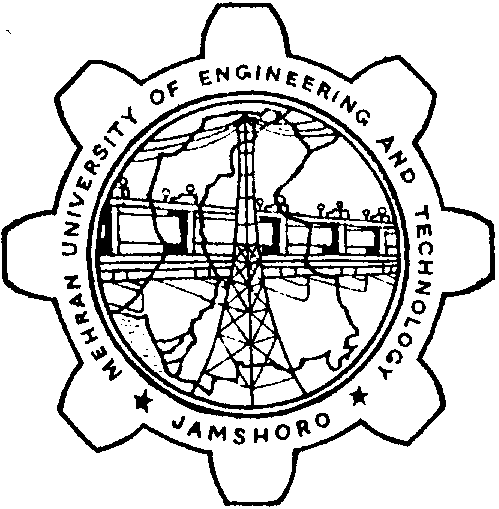 MEHRAN UNIVERSITY OF ENGINEERING AND TECHNOLOGY, JAMSHOROMEHRAN UNIVERSITY OF ENGINEERING AND TECHNOLOGY, JAMSHOROMEHRAN UNIVERSITY OF ENGINEERING AND TECHNOLOGY, JAMSHOROMEHRAN UNIVERSITY OF ENGINEERING AND TECHNOLOGY, JAMSHOROMEHRAN UNIVERSITY OF ENGINEERING AND TECHNOLOGY, JAMSHOROMEHRAN UNIVERSITY OF ENGINEERING AND TECHNOLOGY, JAMSHOROMEHRAN UNIVERSITY OF ENGINEERING AND TECHNOLOGY, JAMSHOROMEHRAN UNIVERSITY OF ENGINEERING AND TECHNOLOGY, JAMSHOROMEHRAN UNIVERSITY OF ENGINEERING AND TECHNOLOGY, JAMSHORO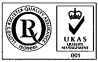 (FOR USE OF SUPERVISOR)(FOR USE OF SUPERVISOR)(FOR USE OF SUPERVISOR)(FOR USE OF SUPERVISOR)(FOR USE OF SUPERVISOR)(FOR USE OF SUPERVISOR)(FOR USE OF SUPERVISOR)(FOR USE OF SUPERVISOR)(FOR USE OF SUPERVISOR)AWARD LIST AWARD LIST DEPARTMENT / INSTITUTEDEPARTMENT / INSTITUTEDEPARTMENT / INSTITUTEDEPARTMENT / INSTITUTEPROGRAMPROGRAMTitle of Thesis / ProjectTitle of Thesis / ProjectTitle of Thesis / ProjectTitle of Thesis / ProjectTitle of Thesis / ProjectNAME OF  SUPERVISORNAME OF  SUPERVISORNAME OF  SUPERVISORDate of Conduct of Exam.Date of Conduct of Exam.S.#ID NUMBERNAME OF STUDENTSessional Marks (Maximum Marks) Sessional Marks (Maximum Marks) Sessional Marks (Maximum Marks) Sessional Marks (Maximum Marks) Sessional Marks (Maximum Marks) S.#ID NUMBERNAME OF STUDENTSessional Marks (Maximum Marks) Sessional Marks (Maximum Marks) Sessional Marks (Maximum Marks) Sessional Marks (Maximum Marks) Sessional Marks (Maximum Marks) 50S.#ID NUMBERNAME OF STUDENTSessional Marks (Maximum Marks) Sessional Marks (Maximum Marks) Sessional Marks (Maximum Marks) Sessional Marks (Maximum Marks) Sessional Marks (Maximum Marks) S.#ID NUMBERNAME OF STUDENTAttendanceMarks outof 20Marks forContributionin projectout of 15InternalViva/ Juryout of 15TotalMarksIn FigureTotalMarksin wordsTotalMarksin wordsTotalMarksin words1.2.3.4.5.6